Załącznik nr 1 do SWZ – Opis przedmiotu zamówieniaOpis przedmiotu zamówieniaCzęść I - Druk wydawnictw dla Biura Rzecznika Praw Dziecka część I”Przedmiotem zamówienia jest przygotowanie do druku, druk i dostawa 7 pozycji wydawniczych: 1. Książka „Mikołaj Święty” - 1700 szt., 2. Książka „5 kroków do silnych relacji”- 2000 szt., 3. Kołonotatnik - 1000 szt., 4. Raport z badania jakości życia dzieci i młodzieży - 1000 szt., 5. Notes konferencyjny - 1000 szt., 6. Notes skórzany - 800 szt., 7. Blok rysunkowy - 1000 szt. Publikacje opisane pod poz. 1, 2 4 (książki) będą miały nadany przez Zamawiającego numer ISBN. Zamawiający przekaże Wykonawcy pliki produkcyjne do realizacji zamówienia. Zamówienie w odniesieniu do wybranych pozycji obejmuje opracowanie projektów graficznych, zgodnie z wymaganiami określonymi przez Zamawiającego w opisie pozycji zamówienia. Zamówienie obejmuje dostarczenie zamawianych pozycji wydawniczych do siedziby Zamawiającego w Warszawie przy ul. Chocimskiej 6, 00-791 Warszawa. Wykonawca zobowiązany jest w ramach dostawy do wniesienia zamówionych produktów do wskazanego przez Zamawiającego pomieszczenia - magazynu w piwnicy ww. budynku (dostępna winda). Zamawiający zastrzega przy tym, że z przyczyn architektoniczno -budowlanych nie ma możliwości wprowadzenia do budynku palet czy też wózka z palet, a wniesienie do wskazanego pomieszczenia może odbywać się z wykorzystaniem małych wózków magazynowych. Zamawiający wymaga zastosowania materiałów wysokiej jakości i wykonania wszystkich pozycji asortymentowych z najwyższą starannością, a także dostosowania sposobu pakowania do potrzeb konkretnych produktów, tak by podczas dostawy ich jakość i właściwości nie uległy pogorszeniu. Zamawiający nie dopuszcza przyjęcia materiałów wykonanych niezgodnie z wymaganymi standardami jakości, w szczególności pogiętych, wystrzępionych, z wadami szycia, druku – rozmazaniami, brakiem odpowiedniego natężenia koloru, brakami w nadruku, z wadami tłoczenia, klejenia itp.Opis wymagań dla poszczególnych pozycji asortymentowych:Część II - Druk wydawnictw dla Biura Rzecznika Praw Dziecka część II”Przedmiotem zamówienia jest przygotowanie do druku, druk i dostawa 11 pozycji wydawniczych: 1. Notesik DTZ - 3000 szt., 2. Kolorowanka BRPD - 2000 szt., 3. Plakat DTZ - 10 000 szt., 4. Teczka papierowa – 3000 szt., 5. Torby papierowe - 6000 szt., 6. Kodeks praw dziecka - 500 szt., 7. Konwencja z-card - 5000 szt., 8. Podkładka na biurko - 150 szt., 9. Naklejki na schody - 2000 szt., 10. Naklejki na drzwi - 1000 szt., 11. Karton dekoracyjny - 400 szt. Zamawiający przekaże Wykonawcy pliki produkcyjne do realizacji zamówienia. Zamówienie w odniesieniu do wybranych pozycji obejmuje opracowanie projektów graficznych, zgodnie z wymaganiami określonymi przez Zamawiającego w opisie pozycji zamówienia. Zamówienie obejmuje dostarczenie zamawianych pozycji wydawniczych do siedziby Zamawiającego w Warszawie przy ul. Chocimskiej 6, 00-791 Warszawa. Wykonawca zobowiązany jest w ramach dostawy do wniesienia zamówionych produktów do wskazanego przez Zamawiającego pomieszczenia - magazynu w piwnicy ww. budynku (dostępna winda). Zamawiający zastrzega przy tym, że z przyczyn architektoniczno -budowlanych nie ma możliwości wprowadzenia do budynku palet czy też wózka z palet, a wniesienie do wskazanego pomieszczenia może odbywać się z wykorzystaniem małych wózków magazynowych. Zamawiający wymaga zastosowania materiałów wysokiej jakości i wykonania wszystkich pozycji asortymentowych z najwyższą starannością, a także dostosowania sposobu pakowania do potrzeb konkretnych produktów, tak by podczas dostawy ich jakość i właściwości nie uległy pogorszeniu. Zamawiający nie dopuszcza przyjęcia materiałów wykonanych niezgodnie z wymaganymi standardami jakości, w szczególności pogiętych, wystrzępionych, z wadami szycia, druku – rozmazaniami, brakiem odpowiedniego natężenia koloru, brakami w nadruku, z wadami tłoczenia, klejenia itp.Opis wymagań dla poszczególnych pozycji asortymentowych:Dodatkowe warunki realizacji zamówienia (wspólne dla wszystkich części zamówienia):Wszystkie materiały muszą być pełnowartościowe, wolne od wad, w pierwszym gatunku i muszą spełniać warunki:a) estetyki i precyzji wykonania tj. np. nie występują zarysowania, zgniecenia, przebarwienia, rozmazania, rozerwania, rozklejenia i inne uszkodzenia publikacji. materiału podczas właściwego i normalnego korzystania, poszczególne części materiałów są dobrze do siebie dopasowane oraz zamocowane, b) estetyki, precyzji wykonania i najwyższej jakości wykonania wydruków, tj. w pełnym nasyceniu kolorów i w pełnej zgodności z wymogami księgami znaków, bez przebarwień, elementów wyblakłych, zachowaną pełną zgodnością z projektami, graficzne elementy materiałów nie ścierają się, nie rozmazują ani nie zmieniają kolorów. Zamawiający nie przyjmie materiałów wykonanych wadliwie, z naruszeniem powyższych wymagań, o niskiej jakości wydruku.Wszystkie materiały powinny być bezwonne lub posiadać zapach powstały wyłącznie w wyniku fabrycznego zastosowania technologii produkcji właściwej dla danego rodzaju materiałów. Sposób transportu musi zapewniać zabezpieczenie przed uszkodzeniami. Za szkody powstałe w wyniku nienależytego opakowania lub transportu winę ponosi Wykonawca. Sposób pakowania opisany poniżej dla każdej pozycji. Wzór etykiety na opakowaniach:W przypadku powstania strat podczas transportu w wyniku niewłaściwego zabezpieczenia materiałów przed uszkodzeniami Wykonawca wymieni uszkodzone materiały i dostarczy je do siedziby Zamawiającego na własny koszt w terminie maksymalnie 4 dni od dnia odmowy przyjęcia uszkodzonych materiałów. Harmonogram wykonania: Realizacja usług odbywać się będzie wg następującego harmonogramu:Zamawiający przekaże w terminie 2 dni Wykonawcy wszystkie niezbędne materiały, w szczególności pliki produkcyjne, logotypy/grafiki i niezbędne wytyczne do wykonania projektów mailowo, na adres wskazany w umowie.Wykonawca w terminie 5 dni od dnia podpisania umowy ma obowiązek przedstawienia Zamawiającemu:a) próbki/ek materiału/ów na oprawę notesu skórzanego oraz tasiemki do akceptacji Zamawiającego. Zamawiający dokona akceptacji w terminie 2 dni od dnia przekazania próbki/ek przez Wykonawcę lub zgłosi uwagi. Wykonawca winien uwzględnić uwagi w terminie do 2 dni od dnia ich zgłoszenia (dotyczy tylko cz. I zamówienia);b) projektów graficznych dla wszystkich pozycji, których dotyczy obowiązek sporządzenia projektu przez Wykonawcę objętej zamówieniem do akceptacji Zamawiającego. Wykonawca przedstawi Zamawiającemu do akceptacji projekt/y graficzny/e / wizualizacje wg wymogów Zamawiającego. Wykonawca prześle Zamawiającemu wizualizacje drogą elektroniczną. Zamawiający dokona akceptacji w terminie 2 dni od dnia przekazania próbek/projektów przez Wykonawcę lub zgłosi uwagi. Wykonawca winien uwzględnić uwagi w terminie do 2 dni od dnia ich zgłoszenia.3) Dostawa wszystkich pozycji wydawniczych nastąpi w terminie 21 dni od dnia zawarcia umowy. Wykonawca musi uzgodnić termin dostawy z Zamawiającym, tj. poinformować o planowanym terminie dostawy z wyprzedzeniem min. 2 dni. Dostawa musi zostać zaplanowana w godzinach pracy Zamawiającego (poniedziałek – piątek, godz. 8-16) z uwzględnieniem czasu potrzebnego na wniesienie oraz ewentualną weryfikację dostarczonego przedmiotu zamówienia. Materiały niezgodne z zamówieniem nie zostaną przyjęte (Wykonawca ma obowiązek ich natychmiastowego zabrania).LPNazwaIlośćOpisZdjęcie przykładowe1Książka „Mikołaj Święty”1700 szt.Format: 200 x 260 mm, Objętość: 160 str., Papier: kreda półmatowa 130 g Magno Satin, Druk: 4/4. Wykończenie: oprawa twarda, szycie, klejenie, złota kapitałka, okleina 4/0, wyklejka 1/0 (PANTONE 286), grzbiet okrągły.Książki powinny być dostarczone zapakowane w paczki po max 5 sztuk, owinięte papierem/spakowane w karton zabezpieczający je przed zniszczeniem w transporcie oraz brudem. Każda paczka zaopatrzona w wyraźną etykietę z tytułem książki i zdjęciem okładki. 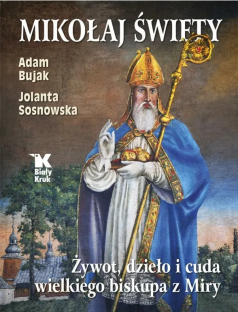 2Książka „5 kroków do silnych relacji”2000 szt.Format: 210x210mm, Objętość: 56 + 4, Papier: typu Munken Polar Rough 120 g lub Olin Regular Hight White 120 g lub Alto 1.3 Naturel 130 g. Druk:4/4. Oprawa: miękka, szyto-klejona, druk 4+4, papier: Munken Polar Rough 400 g lub Olin Regular Hight White 400 g lub Alto 1.3 Naturel 300 g +folia mat.Książki zapakowane w paczki po 10 sztuk, owinięte papierem zabezpieczającym je przed zniszczeniem w transporcie oraz brudem. Każda paczka zaopatrzona w wyraźną etykietę z tytułem książki lub zdjęciem okładki.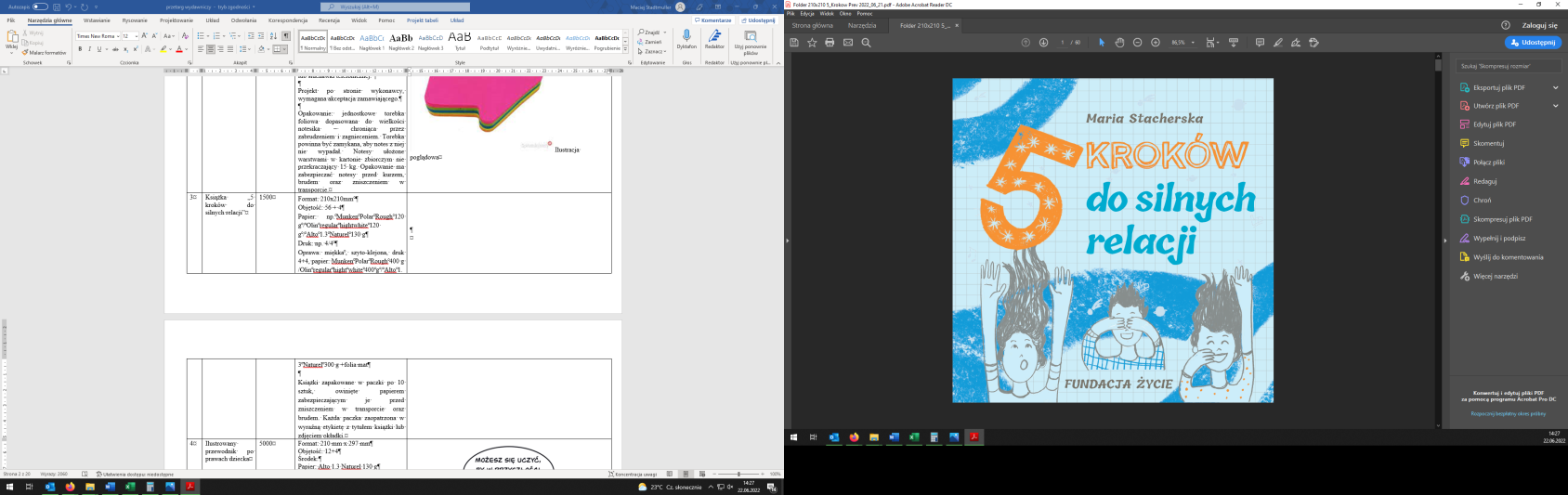 3Kołonotatnik1000 szt.Druk oklejki: barwny, kreda biały, folia matowa, lakier UV miejscowo, Druk notesu 1+1 linie. Kołonotatnik B5 165x221 mm  (Notes według projektu okleina autorska + folia mat + UV). Papier biały, okładka twarda z tektury 1,5 mm, format okładki według projektu Zamawiającego,  registry nie, papier biały, gramatura papieru 80, narożnik bloku prosty, objętość bloku 96 stron, format bloku 165x221, kolorystyka bloku 1+1, spirala w kolorze ciemnoniebieskim.Kołonotatniki powinny być pakowane w kartony po 25 sztuk i chronić je przed zniszczeniem w transporcie oraz zagnieceniem i brudem. Kołonotatniki powinny być przełożone kartonowymi przekładkami, aby zapobiegać odgnieceniom sprężyn na okładce. Każdy karton powinien być zaopatrzony w wyraźną etykietę z napisem „KOŁONOTATNIK” oraz zdjęciem produktu. 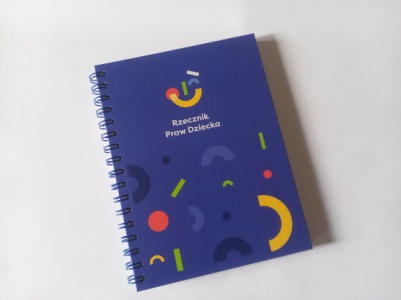 4Raport z badania jakości życia dzieci i młodzieży1000 szt.Objętość: 136 stron + okładka, materiał środka: kreda matowa 115 g lub podobny zaproponowany przez Wykonawcę. Materiał okładki: kreda matowa (wybiórczo lakierowana) 300 g lub podobny zaproponowany przez Wykonawcę, Druk środka 4+4 lub 4+1. Druk okładki: 4+4 (CMYK). Uszlachetnienie okładki: fola błyszcząca 1+ 0. Oprawa klejona, Format B5 Książki zapakowane w paczki po 5 sztuk, owinięte papierem zabezpieczającym je przed zniszczeniem w transporcie oraz brudem (lub spakowane w pasujący wymiarami karton). Każda paczka zaopatrzona w wyraźną etykietę z tytułem książki lub zdjęciem okładki i ilością egzemplarzy.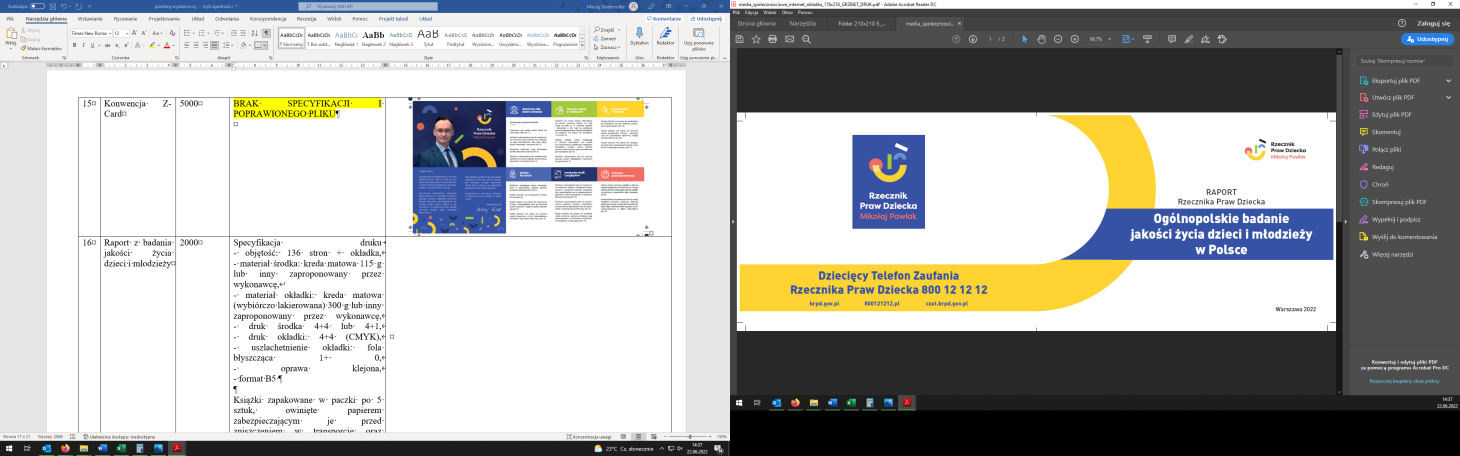 5Notes konferencyjny1000 szt.Format: A4 - 210 x 297 mm. Papier okładki: kreda mat 170g. Papier środka: offset 80g. Kolorystyka okładki: kolor jednostronnie (4/0). Kolorystyka środka: kolor jednostronnie (4/0). Ilość kart: 50, klejenie po krótszym bokuNotesy powinny być pakowane w kartony po 50 sztuk, chroniącym je przed zniszczeniem w transporcie oraz zagnieceniem i brudem. Każdy karton powinien być zaopatrzony w wyraźną etykietę z napisem „Notes konferencyjny” oraz zdjęciem produktu i oznaczeniem ilości sztuk.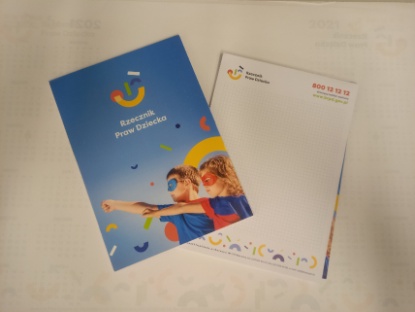 6Notes skórzany800 szt.Notatnik o ekskluzywnym i eleganckim charakterze. Okładka z naturalnej skóry, z przeszyciem na grzbiecie w kolorze granatowym.Notes (okładka i środek) ma mieć zaokrąglone narożniki. Objętość min. 160 stron gładkich lub w linie, w tym na końcu min. 12 stron perforowanych. Zamknięcie na zatrzask lub magnes lub gumkę. Miejsce na długopis. Zakładka-tasiemka w kolorze oprawy. Papier chamois. Zadruk w kolorze szarym, na pierwszej stronie okładki umieszczone tłoczone logo Zamawiającego- projekt znakowania okładki po stronie Wykonawcy do akceptacji Zamawiającego. Zamawiający przekaże Wykonawcy logotyp i księgę znaków. Format A5. Notesy powinny być dostarczone w kartonach zbiorczych max po 25 sztuk, notesy powinny być przełożone białą bibułą, żeby uniknąć sklejania się okładek poszczególnych notesów. Każda paczka zaopatrzona w wyraźną etykietę z nazwą produktu, zdjęciem i ilością sztuk.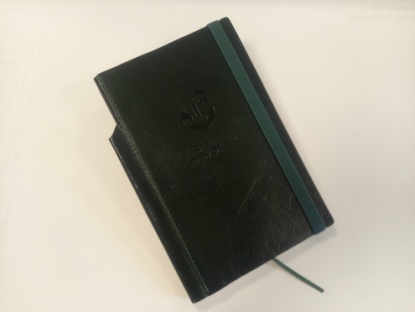 7Blok rysunkowy1000 szt.Blok do rysowania pastelami, ołówkiem, kredkami, węglem, sepią, sangwiną. Papier z recyklingu o wysokiej gramaturze 150 g/m2. Delikatnie szorstka struktura papieru odpowiednia do malowania pastelami i węglem. Kolor biały lub off white. 25 arkuszy. Format A4.Notesy powinny być pakowane w kartony po 50 sztuk, który chroni je przed zniszczeniem w transporcie oraz zagnieceniem i brudem. Każdy karton powinien być zaopatrzony w wyraźną etykietę z napisem „Blok rysunkowy” oraz zdjęciem produktu i oznaczeniem ilości sztuk.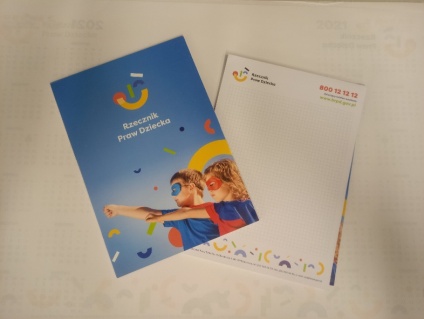 LPNazwaIlośćOpisZdjęcie przykładowe1Notesiki DTZ3000 szt.Notes o wymiarach 8x8cm wycięty w kształt telefonu/słuchawki telefonicznej. Notes samoprzylepny, 90 kartek w kolorze białym. Nadruk logo DTZu i numeru telefonu 800-12-12-12Znakowanie: nadruk cyfrowy na poszczególnych karteczkach pełen kolor numer telefonu 800 12 12 12 – według księgi znaku.Projekt wykroju notesika w kształcie telefonu lub słuchawki telefonicznej oraz nadruku/ znakowania notesu po stronie Wykonawcy do akceptacji Zamawiającego. Zamawiający przekaże Wykonawcy logotyp i księgę znaków.Opakowanie: jednostkowe torebka foliowa dopasowana do wielkości notesika – chroniąca przez zabrudzeniem i zagnieceniem. Torebka powinna być zamykana, aby notes z niej nie wypadał. Notesy ułożone warstwami w kartonie zbiorczym nie przekraczający 15 kg. Opakowanie ma zabezpieczać notesy przed kurzem, brudem oraz zniszczeniem w transporcie.Ilustracja poglądowa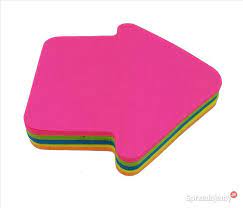 2Kolorowanka 2000 szt.Zestaw do kolorowania w tym 6 różnokolorowych, naostrzonych kredek z naturalnego drewna, gumka, temperówka, pakowany w tekturowe pudełko z uchwytem do przenoszenia. Objętość – w środku 44 kolorowanki: projekty 14 ilustracji/kolorowanek dostarczone zostaną przez Zamawiającego, pozostałe 30 projektów  ilustracji/ kolorowanek po stronie Wykonawcy do akceptacji Zamawiającego – kolorowanki powinny m.in. ilustrować prawa dziecka (np. prawo dziecka do nauki).Znakowanie: druk cyfrowy w pełnych kolorach 4+4 logo RPD na okładce na pierwszej stronie, na czwartej stronie logo DTZ – pełne kolory wg księgi znaku. Projekt znakowania po stronie Wykonawcy do akceptacji Zamawiającego. Zamawiający przekaże Wykonawcy logotypy i księgi znaków.Opakowanie: Karton zbiorczy nie może przekraczać 15kg a ułożenie i zapakowanie pojedynczych kolorowanek musi chronić je przed zniszczeniem. Każdy karton musi być zaopatrzony w wyraźną etykietę z tytułem książki lub zdjęciem okładki.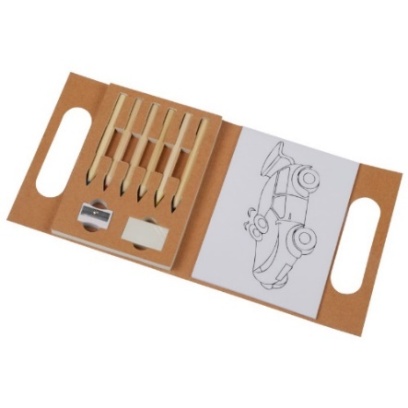 3Plakat DTZ 10000 szt.Plakaty formatu A1 - 594 x 841 mm, papier: kreda mat 130g, Nadruk: kolor jednostronnie (4/0).Plakaty pakowane w papier na płasko po 50 sztuk. Opakowanie ma zabezpieczać plakaty przed zniszczeniem oraz zgnieceniem. Każda paczka ma być opatrzona etykietą ze zdjęciem plakatu.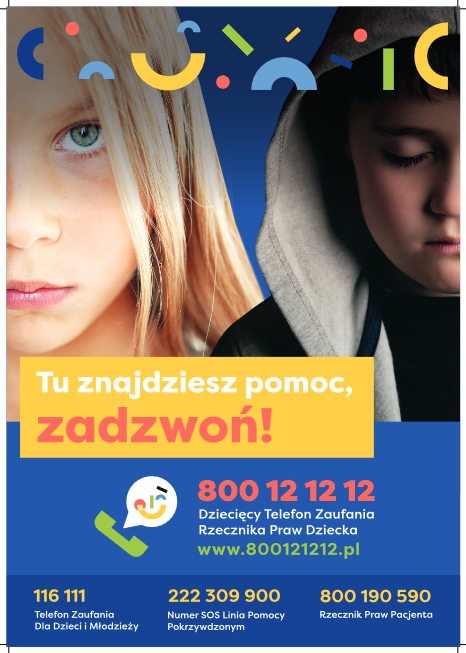 4Teczka papierowa3000 szt.Teczka format: A4, 520x380mm, Papier: kreda mat 350g, 2-bigowa, 2 skrzydła, grzbiet 5mm, brak gumki, z nacięciem na wizytówkę, tłoczenie wypukłe front oraz orzeł zadrukowane na czarno.Teczki powinny być dostarczone rozłożone na płasko w paczkach po 50 sztuk, owinięte w papier zabezpieczający przed zniszczeniem w trakcie transportu oraz zabrudzeniem. Każda paczka powinna być opatrzona wyraźną etykietą z nazwą produktu „Teczka papierowa”, ilością oraz zdjęciem.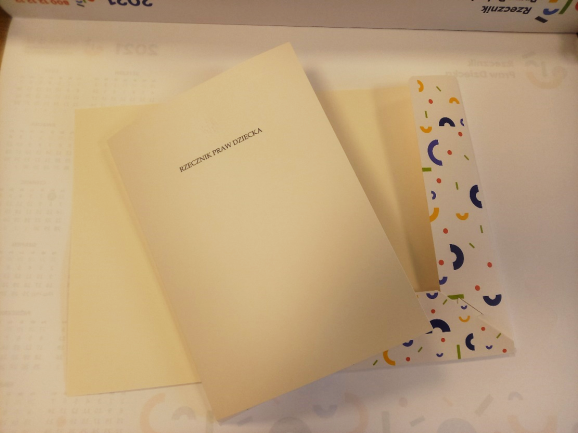 5Torby papierowe (trzy rozmiary)6000 szt. ( po 2000 w każdym rozmiarze)1. Torba papierowa mała- wymiary: wysokość ok. 22 cm, szerokość ok. 24 cm, głębokość ok. 9 cm. Papier: kreda mat min. 170 g, Kolor torby: biały lub niebieski. Dodatkowy nadruk z obu stron torby: full kolor (CMYK), laminat: mat + lakier UV wybiórczo, uszlachetnienie: logo lakierowane,Usztywnienie: zakładka górna i dno (karton 450 g), Uchwyt: sznurek syntetyczny przewlekany do środka, dopasowany do kolorystyki torby z samoblokującym zakończeniem.2. Torba papierowa średnia- wymiary: wysokość ok. 34 cm, szerokość ok. 24 cm, głębokość ok. 9 cm. Papier: kreda mat min. 170 g, Kolor torby: biały lub niebieski. Dodatkowy nadruk z obu stron torby: full kolor (CMYK), laminat: mat + lakier UV wybiórczo, uszlachetnienie: logo lakierowane. Usztywnienie: zakładka górna i dno (karton 450 g), Uchwyt: sznurek syntetyczny przewlekany do środka, dopasowany do kolorystyki torby z samoblokującym zakończeniem.3. Torba papierowa duża- wymiary: wysokość ok. 34 cm, szerokość ok. 34 cm, głębokość ok. 9 cm. Papier: kreda mat min. 170 g. Kolor torby: biały lub niebieski. Dodatkowy nadruk z obu stron torby: full kolor (CMYK), laminat: mat + lakier UV wybiórczo, uszlachetnienie: logo lakierowane. Usztywnienie: zakładka górna i dno (karton 450 g). Uchwyt: sznurek syntetyczny przewlekany do środka, dopasowany do kolorystyki torby z samoblokującym zakończeniem.Torby powinny być zapakowane w kartony zbiorcze po 100 sztuk każdy w jednym rozmiarze – ułożone naprzemiennie po 10 sztuk. Kartony powinny być zaopatrzone w wyraźną etykietę z nazwą produktu (Torba papierowa mała/średnia/duża), podaną ilością sztuk oraz zdjęciem produktu.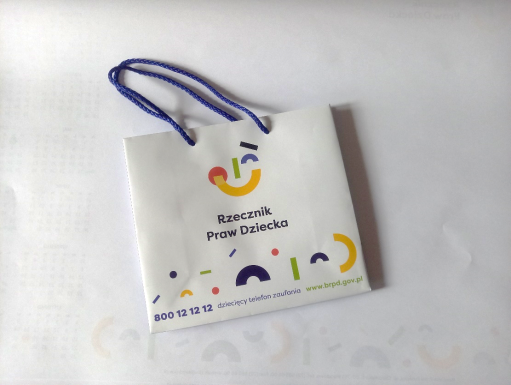 6Kodeks praw dziecka500 szt.Plansze o wymiarach 98,00 cm 130,00 cm. Mocowanie plansz na stałe na drążkach poprzez napowanie. Druk dwustronny 4+4, laminowanie dwustronne folią mat. Oprawa na drążkach drewnianych o średnicy ok. 1 cm z czterema gałkamirzeźbionymi, przestrzennymi o szerokości (wysokości) 35 mm, grubość 20 mm (kształt wg wskazań Zamawiającego - elementy logotypu RPD). Drewno bukowe bejcowane na ciemnoniebieski/granatowy kolor. Sznurek/łańcuszek ozdobny, w kolorze drążka, do zawieszaniaKażda z konwencji zostanie zapakowana w przygotowany specjalnie karton z tekstury falistej, który chronić będzie kodeks przed zabrudzeniem oraz zniszczeniem w transporcie. Dobór odpowiedniego kartonu lub produkcja kartonu niewymiarowego po stronie Wykonawcy. Kartony wraz Kodeksem nie mogą być zaklejone – tak, aby bez zniszczenia dało się wyjąc kodeks, a następnie włożyć go do kartonu i wysłać pocztą lub zabrać na spotkanie.Kodeksy wraz z kartonami powinny być dostarczone w paczkach maksymalnie po 25 sztuk. 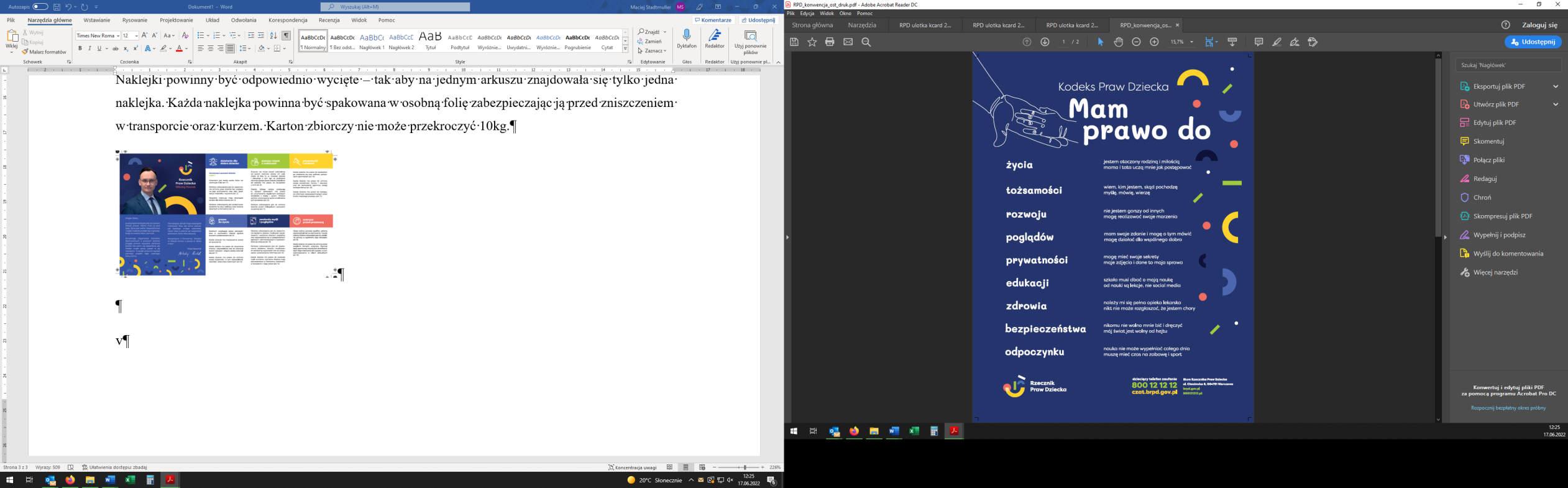 7Konwencja Z-Card5000 szt.Z-card format Okładka: 108mm x 78mm, papier okładki: 300g, 4+0, Środek papier: kreda 90g, 4+4, środek personalizowany na 5 paneli 350 x 198 mmKonwencje powinny być dostarczone w przeznaczonych do nich kartonach. Każda paczka zaopatrzona w wyraźną etykietę z nazwą, zdjęciem produktu i ilością egzemplarzy.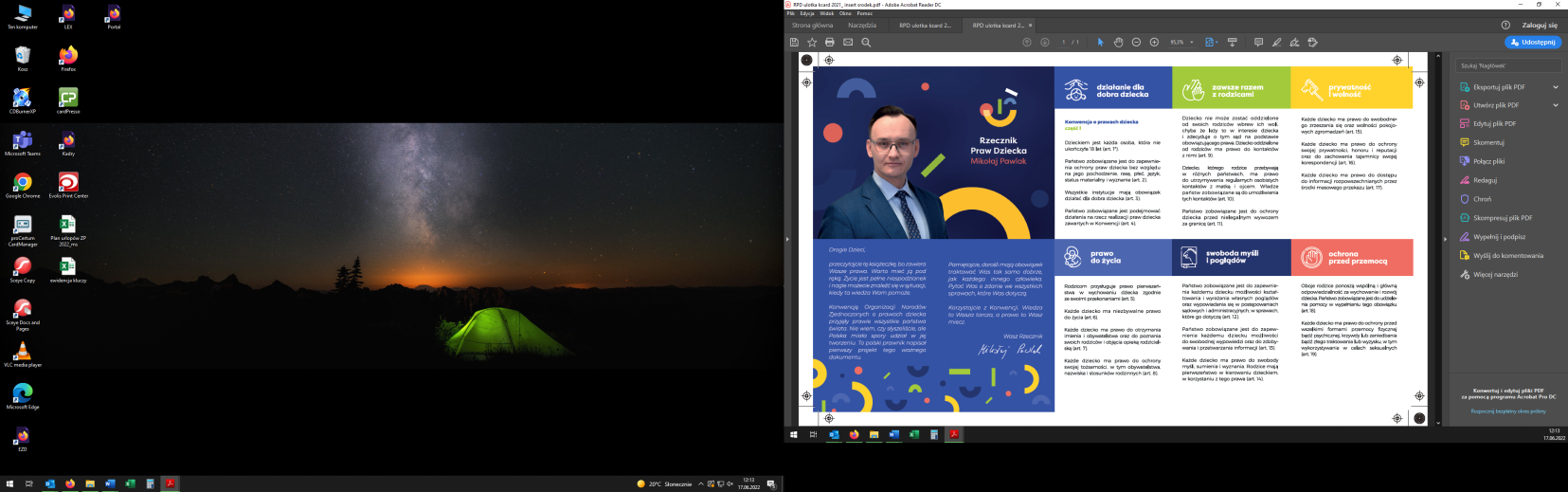 8Podkładka na biurko150 szt.Podkładka na biuro wraz z indywidualnym projektem, format B2, wym. 680x480 mm, papier offset 80g,spód klejony na kartonie, całość klejona na górnej krawędzi, druk jednostronny. Powierzchnia w całości przystosowana do pisania. Dolne rogi zaokrąglone. Projekt graficzny po stronie Wykonawcy do akceptacji Zamawiającego. Zamawiający przekaże Wykonawcy logotypy i księgi znaków.Pakowane w paczki po 20 sztuk owinięte w papier pakowy zabezpieczający je przez zniszczeniem w transporcie oraz kurzem. Każda paczka zaopatrzona w wyraźną etykietę z nazwą produktu, zdjęciem i ilością egzemplarzy.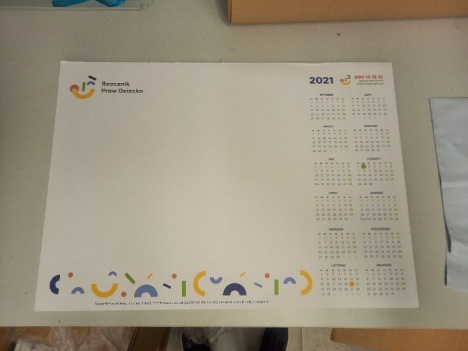 9Naklejki na schody2000 szt. (500 zestawów po 4 naklejki)Wymiar: 1100 x 130 mm, folia samoprzylepna, folia zabezpieczona laminowaniem podłogowym.-Druk kolor.Naklejki powinny być odpowiednio wycięte – tak aby na jednym arkuszu znajdowała się tylko jedna naklejka. Każdy zestaw naklejek powinien być spakowany w osobną folię zabezpieczając naklejki przed zniszczeniem w transporcie oraz kurzem. Każdy karton powinien być zaopatrzony w wyraźną etykietę z nazwą produktu, zdjęciem oraz podaną ilością egzemplarzy.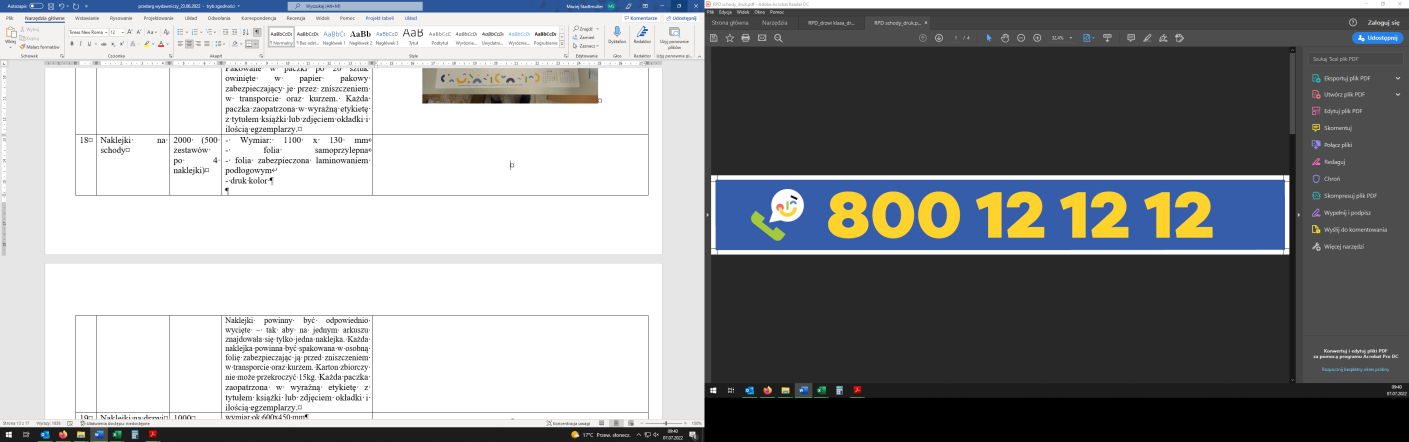 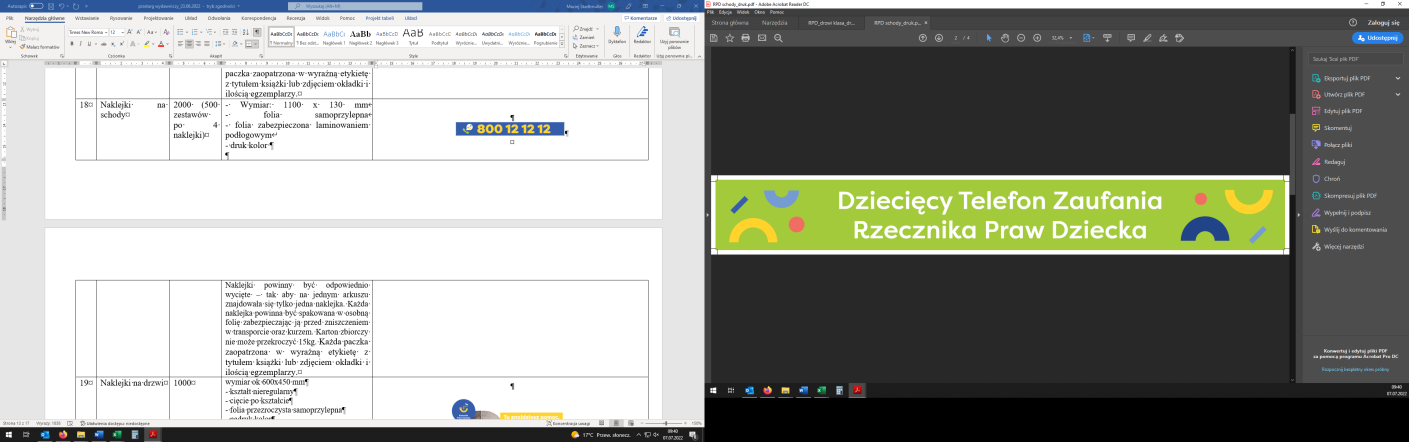 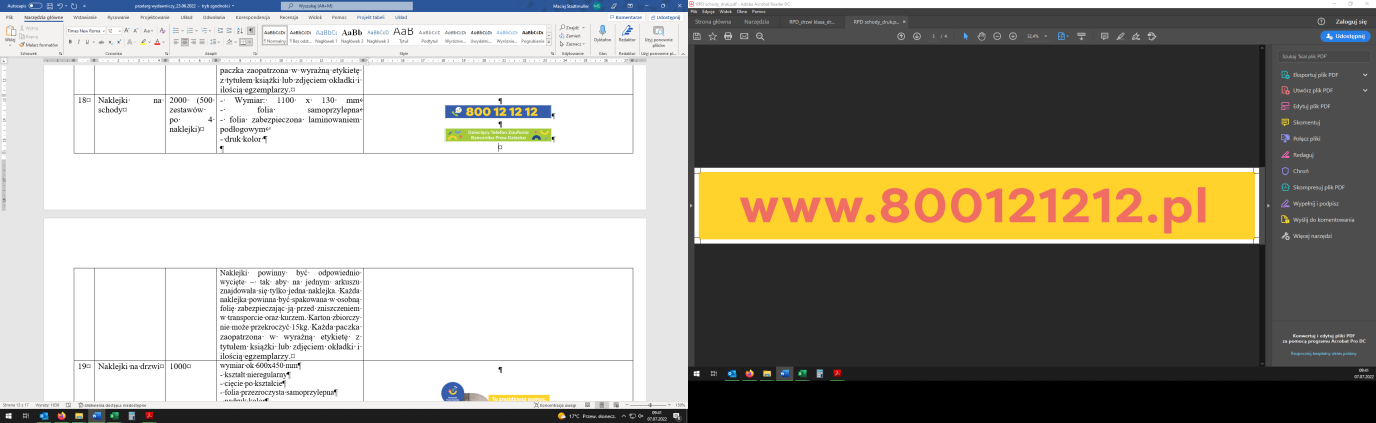 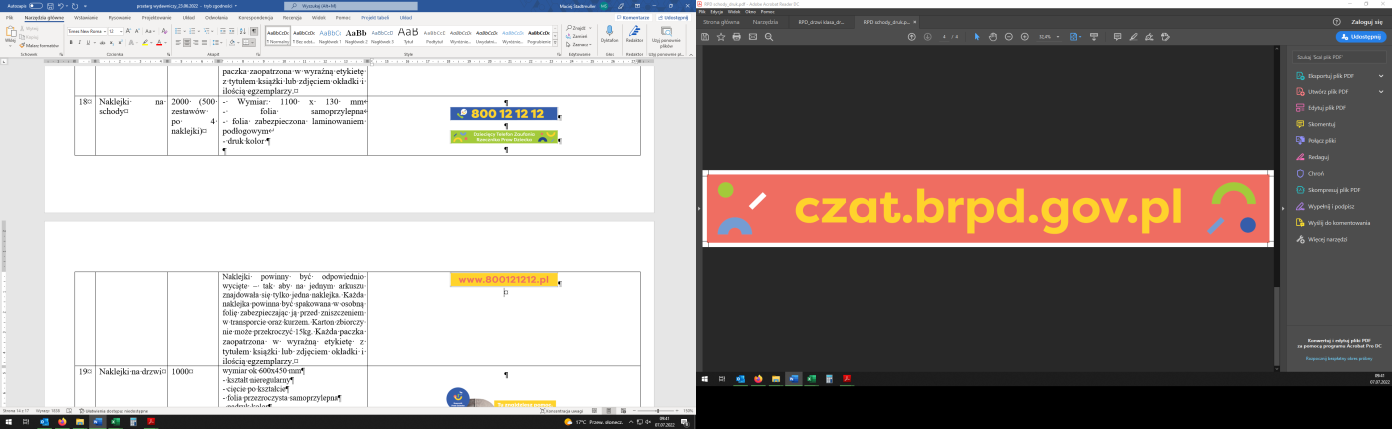 10Naklejki na drzwi1000 szt.Wymiar ok 600x450 mm, kształt nieregularny, cięcie po kształcie. Folia przezroczysta samoprzylepna, Nadruk kolor, folia zabezpieczona laminowaniemNaklejki powinny być odpowiednio wycięte – tak aby na jednym arkuszu znajdowała się tylko jedna naklejka. Każda naklejka powinna być spakowana w osobną folię zabezpieczając ją przed zniszczeniem i zgnieceniem w transporcie oraz kurzem. Karton zbiorczy nie może przekroczyć 15kg. Każdy karton powinien być zaopatrzony w wyraźną etykietę z nazwą produktu, zdjęciem oraz podaną ilością egzemplarzy.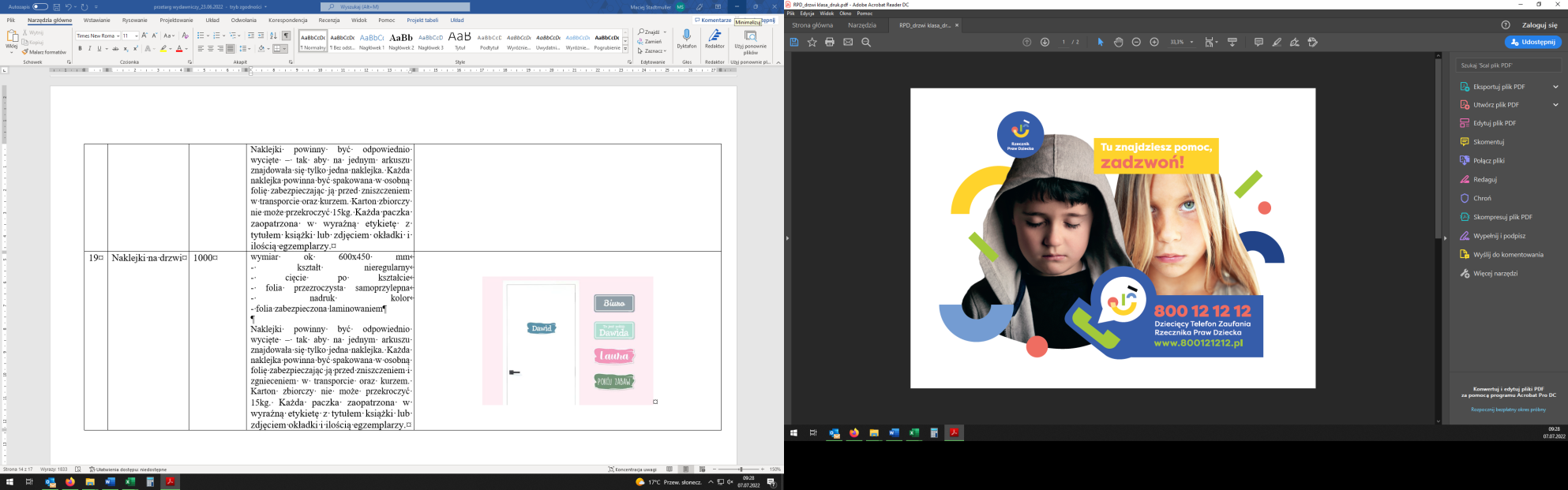 11Karton dekoracyjny z logo (dwa rozmiary)400 (200 w każdym rozmiarze)Karton z pokrywką w białym kolorze z nadrukiem grafiki.Dwa rozmiary kartonów ok: 420 x 320 x 320 mm oraz 250 x 340 x 260 mmRozmiary kartonów mogą ulec zmianie o 15%Materiał: tektura, fala EB (4mm, 635-670 g/m2),Kolor materiału: biały, Kolory nadruku : CMYKMetoda zadruku: Druk cyfrowy. Maksymalne obciążenie: 20 kg. W węższych bokach wycięte rączki. Zamawiający dopuszcza kartony ze zintegrowaną pokrywką oraz z osobną pokrywką. Kartony przeznaczone do przechowywania i transportu gadżetów reklamowych. Mają pełnić funkcje dekoracyjne.Projekt graficzny nadruku po stronie Wykonawcy do akceptacji Zamawiającego. Zamawiający przekaże Wykonawcy logotypy i księgi znaków.Kartony złożone na płasko powinny być dostarczone w paczkach zbiorczych zabezpieczających je przed zniszczeniem i kurzem. Paczka zbiorcza nie może przekroczyć 15kg. Każda paczka zaopatrzona w wyraźną etykietę z nazwą produktu, zdjęciem i ilością sztuk.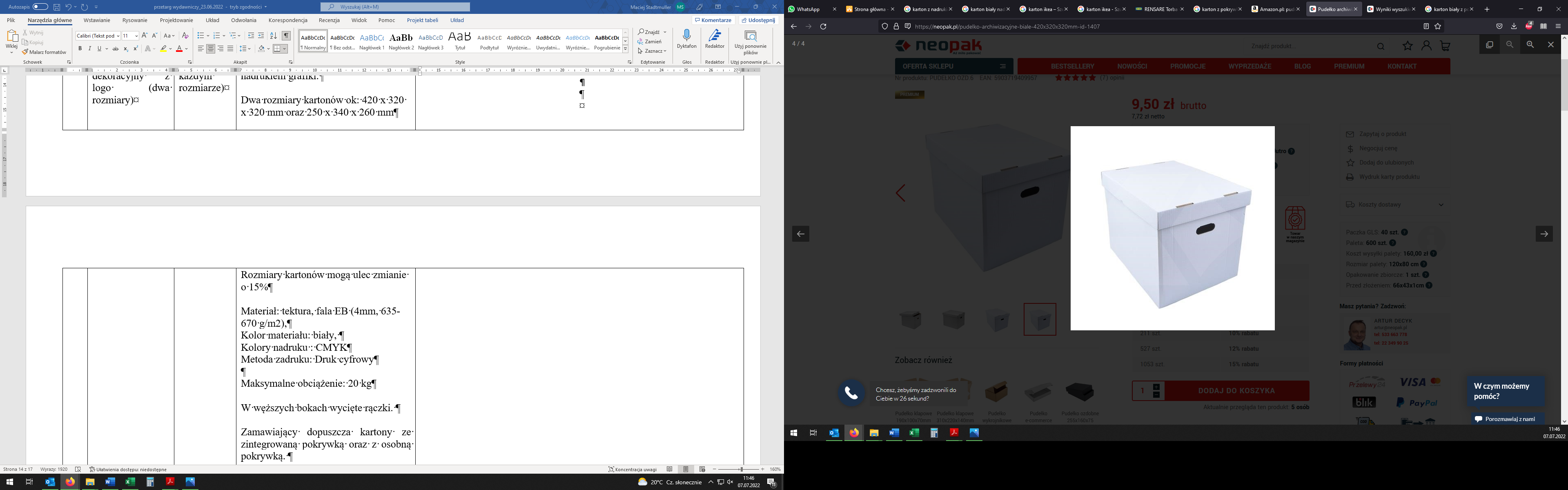 NAZWAILOŚĆILOŚĆZDJĘCIE